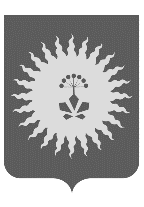 ДУМА  АНУЧИНСКОГО МУНИЦИПАЛЬНОГО  ОКРУГАПРИМОРСКОГО КРАЯР Е Ш Е Н И Е Протест  прокурора Анучинского района  от 17.01.2023 № 7-8-2023/Прдп2-23-20050008 на Положение «О бесплатном предоставлении земельных участков гражданам, имеющим трех и более детей в Анучинском муниципальном районе», утвержденное решением Думы Анучинского муниципального района от 25.09.2019 № 467-НПА Обсудив  протест прокурора  Анучинского района  от 17.01.2023 № 7-8-2023/Прдп2-23-20050008 на Положение «О бесплатном предоставлении земельных участков гражданам, имеющим трех и более детей в Анучинском муниципальном районе», утвержденное решением Думы Анучинского муниципального района от 25.09.2019 № 467-НПА :	1. Протест  прокурора Анучинского района  от 17.01.2023 № 7-8-2023/Прдп2-23-20050008 на Положение «О бесплатном предоставлении земельных участков гражданам, имеющим трех и более детей в Анучинском муниципальном районе», утвержденное решением Думы Анучинского муниципального района от 25.09.2019 № 467-НПА, удовлетворить.	2. Решение Думы Анучинского муниципального района 25.09.2019 № 467-НПА «О Положении «О бесплатном предоставлении земельных участков гражданам, имеющим трех и более детей в Анучинском муниципальном районе» считать утратившим силу. 	3. Начальнику отдела территориального развития (Суворенков А.А.), начальнику правового отдела (Примачев А.А.) разработать Положение «О бесплатном предоставлении земельных участков гражданам, имеющим трех и более детей в Анучинском муниципальном округе» в соответствие с действующим законодательством и представить на рассмотрение в Думу Анучинского округа в срок не позднее 14 февраля 2023 года.	4. Настоящее решение вступает в силу со дня его принятия.Глава Анучинскогомуниципального округа                                                             С.А. Понуровский25 января 2023 годас. Анучино№  391–НПА Принято Думой Анучинского муниципального округа 25 января 2023 года